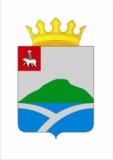 ДУМАУИНСКОГО  МУНИЦИПАЛЬНОГО ОКРУГА ПЕРМСКОГО КРАЯРЕШЕНИЕВ соответствии с Федеральным законом РФ от 06.10.2003 № 131-ФЗ «Об общих принципах организации местного самоуправления в Российской Федерации», Налоговым кодексом  Российской Федерации, на основании Протеста прокуратуры Уинского района от 12.03.2021 № 2-20-2021/17, Дума Уинского муниципального округа Пермского края РЕШАЕТ:1. Внести в приложение  к решению Думы Уинского муниципального округа Пермского края от 25.11.2019 № 25 «Положение о налогообложении на территории Уинского муниципального округа Пермского края» (далее – Положение), следующие изменения:             1.1. пп.1 п.2 раздела III «Налоговые ставки» изложить в следующей редакции: Установить, что налоговая база определяется в отношении каждого объекта налогообложения как его кадастровая стоимость, внесенная в Единый государственный реестр недвижимости с учетом особенностей, предусмотренных статьей 403 Налогового Кодекса РФ.            1.2.  Исключить п. 2 раздела IV «Порядок и сроки уплаты налога»     1.3. п.3 считать п.2.    2. Настоящее решение вступает в силу с момента подписания и подлежит опубликованию в  печатном средстве массовой информации  газете «Родник-1» и размещению на официальном сайте Администрации Уинского муниципального округа Пермского края в сети «Интернет».      3.  Контроль над исполнением решения возложить на постоянную комиссию по бюджету, экономической политике и налогам Думы Уинского муниципального округа Пермского края.00.04.2021№00О внесении изменений в Положение о налогообложении на территории Уинского муниципального округа Пермского краяПринято Думой Уинского муниципального округа 00 апреля 2021 годаПредседатель Думы Уинскогомуниципального округаПермского краяГлава муниципального округа - глава администрации Уинского муниципального округа Пермского краяМ.И. БыкаризА.Н. Зелёнкин